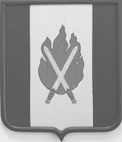 РОССИЙСКАЯ ФЕДЕРАЦИЯ ВОЛГОГРАДСКАЯ ОБЛАСТЬОКТЯБРЬСКАЯ РАЙОННАЯ ДУМАОКТЯБРЬСКОГО МУНИЦИПАЛЬНОГО РАЙОНАРЕШЕНИЕот «30» августа 2018  года                                                                                № 45-5/287          В соответствии со статьями 142 и 142.4 Бюджетного кодекса Российской Федерации, Федеральным законом от 6 октября 2003 г. N 131-ФЗ "Об общих принципах организации местного самоуправления в Российской Федерации",  Октябрьская районная  ДумаР Е Ш И Л А:          1. Утвердить  Порядок  предоставления из бюджета Октябрьского муниципального района бюджетам поселений Октябрьского муниципального района иных межбюджетных трансфертов   на реализацию мероприятий по теплоснабжению зданий сельских домов культуры поселений Октябрьского муниципального района Волгоградской области в 2018 году согласно приложения  №1 к настоящему решению.          2. Настоящее решение вступает в силу с момента его подписания и подлежит официальному обнародованию.Глава Октябрьского муниципального   района                                                                                              С.Е. Ерков Приложение № к решению Октябрьскойрайонной Думы Октябрьскогомуниципального районаВолгоградской областиот 30 августа 2018 г. N 45-5/287ПОРЯДОКПРЕДОСТАВЛЕНИЯ ИЗ БЮДЖЕТА ОКТЯБРЬСКОГО МУНИЦИПАЛЬНОГО РАЙОНА БЮДЖЕТАМ ПОСЕЛЕНИЙ ОКТЯБРЬСКОГО МУНИЦИПАЛЬНОГО РАЙОНА ИНЫХ МЕЖБЮДЖЕТНЫХ ТРАНСФЕРТОВ НА РЕАЛИЗАЦИЮ МЕРОПРИЯТИЙ ПО ТЕПЛОСНАБЖЕНИЮ ЗДАНИЙ СЕЛЬСКИХ ДОМОВ КУЛЬТУРЫ ПОСЕЛЕНИЙ ОКТЯБРЬСКОГО МУНИЦИПАЛЬНОГО РАЙОНА ВОЛГОГРАДСКОЙ ОБЛАСТИ В 2018 ГОДУ  1. Настоящий Порядок предоставления из бюджета Октябрьского муниципального района бюджетам поселений Октябрьского муниципального района иных межбюджетных трансфертов на реализацию мероприятий по теплоснабжению зданий сельских домов культуры поселений Октябрьского муниципального района Волгоградской области в 2018 году (далее – Порядок) разработан в соответствии со ст. 142.4 Бюджетного кодекса Российской Федерации определяет механизм и условия предоставления и расходования из бюджета Октябрьского муниципального района бюджетам поселений Октябрьского муниципального района иных межбюджетных трансфертов на реализацию мероприятий по теплоснабжению зданий сельских домов культуры Октябрьского муниципального района Волгоградской области.2. Право на получение иных межбюджетных трансфертов на реализацию мероприятий по теплоснабжению зданий сельских домов культуры поселений Октябрьского муниципального района Волгоградской области в 2018 году (далее – иные межбюджетные трансферты) из бюджета Октябрьского муниципального района (далее – районный бюджет) имеют поселения Октябрьского муниципального района.3. Целью предоставления из районного бюджета бюджетам поселений Октябрьского муниципального района иных межбюджетных трансфертов является обеспечение финансирования мероприятий по теплоснабжениюзданий сельских домов культуры Октябрьского муниципального района Волгоградской области.4. Иные межбюджетные трансферты из районного бюджета бюджетам поселений предоставляются при условии соблюдения органами местного самоуправления поселений бюджетного законодательства Российской Федерации и законодательства Российской Федерации о налогах и сборах.5. Условием предоставления иных межбюджетных трансфертов является наличие на 01 января  2018 года решения о бюджете поселения на 2018 год и на плановый период 2019 и 2020 годов, а так же наличие проектной документации на проведение работ по организации теплоснабжения зданий сельских домов культуры и оборудования (котлов) для монтажа отопительной системы зданий сельских домов культуры.Администрация поселения Октябрьского муниципального района (далее –администрация поселения),  представляет в администрацию Октябрьского муниципального района Волгоградской области следующие документы:а) заявку на получение иных межбюджетных трансфертов на реализацию мероприятий по теплоснабжению здания сельского дома культуры поселения, согласно приложению 1 к настоящему Порядку;б) проектную документацию на проведение работ по организации теплоснабжения здания сельского дома культуры;6. Объем средств на предоставление иных межбюджетных трансфертов из районного бюджета бюджетам поселений устанавливается решением Октябрьской районной Думы о районном бюджете на 2018 год и на плановый период  2019 и 2020 годов.7. Распределение иных межбюджетных трансфертов из районного бюджета бюджетам поселений производится администрацией Октябрьского муниципального района Волгоградской области в соответствии с Методикой распределения иных межбюджетных трансфертов, предоставляемых из бюджета Октябрьского муниципального района бюджетам поселений Октябрьского муниципального района, на реализацию мероприятий по теплоснабжению зданий сельских домов культуры поселений Октябрьского муниципального района Волгоградской области в 2018 году, согласно приложению 3 к настоящему Порядку.8. Перечисление иных межбюджетных трансфертов осуществляется в установленном для исполнения районного бюджета порядке на основании сводной бюджетной росписи районного бюджета и доведенных лимитов бюджетных обязательств на 2018 год в соответствии с соглашениями о предоставлении иных межбюджетных трансфертов, заключенными между администрациями поселений Октябрьского муниципального района и администрацией Октябрьского муниципального района Волгоградской области. К соглашению о предоставлении иных межбюджетных трансфертов, заключенному между администрациями поселений  Октябрьского муниципального района и администрацией Октябрьского муниципального района, прилагается проектная документация на  проведение работ по организации теплоснабжения зданий сельских домов культуры, в соответствии с которой расходуются средства иных межбюджетных трансфертов, а так же документы, подтверждающие наличие оборудования (котлов) для монтажа отопительной системы зданий сельских домов культуры.9. Иные межбюджетные трансферты перечисляются бюджетам поселений Октябрьского муниципального района на лицевые счета по учету доходов, открытые в УФК по Волгоградской области, с отражением их в доходах бюджетов поселений.10.Администрация сельского  поселения Октябрьского муниципального района представляет в отдел бюджетно-финансовой политики и казначейства администрации Октябрьского муниципального района Волгоградской области (далее – ОБФПиК) отчет об использовании иных межбюджетных трансфертов в составе месячной бюджетной отчетности по форме, разработанной ОБФПиК, согласно приложению 2 к настоящему Порядку.11. Иные межбюджетные трансферты используются поселениями Октябрьского муниципального района в соответствии с их целевым назначением и не могут быть израсходованы на цели, не предусмотренные настоящим Порядком и соглашением о  предоставлении иных межбюджетных трансфертов, заключенным между администрациями поселений Октябрьского муниципального района и администрацией Октябрьского муниципального района Волгоградской области.  12. Ответственность за целевое использование иных межбюджетных трансфертов  несет  администрация сельского поселения  Октябрьского муниципального района. 13. Подтверждением использования иных межбюджетных трансфертов является акт приема-сдачи исполнения обязательств по соглашению о предоставлении иных межбюджетных трансфертов, составленный по форме согласно приложению к соглашению.14. В случае, если администрация сельского  поселения  Октябрьского муниципального района до 30 ноября 2018 года произвела расходование иных межбюджетных трансфертов не в полном объеме, остаток средств подлежит возврату в районный бюджетне позднее 10 дней со дня окончания установленного срока использования иных межбюджетных трансфертов.16. Проверка целевого использования администрациями поселений Октябрьского муниципального района иных межбюджетных трансфертов осуществляется администрацией Октябрьского муниципального района Волгоградской области и (или) органами муниципального финансового контроля Октябрьского муниципального района Волгоградской области.  17. В случае использования иных межбюджетных трансфертов не по целевому назначению, указанные средства подлежат взысканию в районный бюджет в порядке, установленном действующим законодательством Российской Федерации.Факт нецелевого использования средств иных межбюджетных трансфертов устанавливается актом проверки администрации Октябрьского муниципального района Волгоградской области и (или) органов  муниципального финансового контроля Октябрьского муниципального района Волгоградской области (далее – акт проверки).18. Возврат средств иных межбюджетных трансфертов в районный бюджет осуществляется администрацией поселения Октябрьского муниципального района  в течение семи рабочих дней со дня  получения акта проверки.Приложение  1к Порядку предоставления из бюджета Октябрьского муниципального районабюджетам поселений Октябрьскогомуниципального района иных межбюджетных трансфертов на реализацию мероприятий по теплоснабжению зданий сельских домов культуры поселений Октябрьского муниципального района Волгоградской области в 2018 годуЗАЯВКАна  получение иных межбюджетных трансфертов на реализацию мероприятий по теплоснабжению зданий сельских домов культуры поселений Октябрьского муниципального района Волгоградской области в 2018 году Администрация ________________________поселения Октябрьского муниципального района Волгоградской области (далее – администрация поселения),  направляет заявку  на  получение  иных межбюджетных трансфертов  в целях реализации  мероприятий по теплоснабжению зданий сельских домов культуры поселений Октябрьского муниципального района Волгоградской области в 2018 году.Название проекта ______________________________________________________________________________________________________________________________________________Длительность проекта (количество месяцев) ______________________________________Краткое описание проекта _______________________________________________________________________________________________________________________________________________________________________________________________________________________Реквизиты администрации поселения:ОГРН  ___________________________________________________________________________ИНН  ____________________________________________________________________________КПП  ____________________________________________________________________________Юридический адрес  _______________________________________________________________Банковские реквизиты:наименование банка, в котором открыт расчетный счет _________________________________ _________________________________________________________________________________номер корреспондентского счета банка _______________________________________________БИК банка _______________________________________________________________________номер расчетного счета ____________________________________________________________Глава___________________ поселения Октябрьскогомуниципального района                                       __________________    _____________________                                                                                        (подпись)                      (инициалы, фамилия)"__" ____________ 20__ г.М.П.Приложение  2к Порядку предоставления из бюджета Октябрьского муниципального районабюджетам поселений Октябрьскогомуниципального района иных межбюджетных трансфертов на реализацию мероприятий по теплоснабжению зданий сельских домов культуры поселений Октябрьского муниципального района Волгоградской области в 2018 годуОТЧЕТо целевом использовании иных межбюджетных трансфертов на реализацию мероприятий по теплоснабжению зданий сельских домов культуры поселений Октябрьского муниципального района Волгоградской области в 2018 годупо _________________________________________ поселениюна _______________ 2018 годаГлава _______________________________ поселения ___________________________/Ф.И.О./М.П.Главный бухгалтерадминистрации ________________________ поселения __________________________/Ф.И.О./Приложение 3	к Порядку предоставления из бюджета Октябрьского муниципального района бюджетам поселений Октябрьского муниципального района иных межбюджетных трансфертов на реализацию мероприятий по теплоснабжению зданий сельских домов культуры поселений Октябрьского  муниципального районаВолгоградской области в 2018 году МЕТОДИКАраспределения иных межбюджетных трансфертов, предоставляемых из бюджета Октябрьского муниципального района  бюджетам поселений Октябрьского муниципального района на реализацию мероприятий по теплоснабжению зданий сельских домов культуры поселений Октябрьского муниципального района Волгоградской области в 2018 году.	Размер иного межбюджетного трансферта из бюджета Октябрьского муниципального района в 2018 году бюджету i-го поселения Октябрьского муниципального района на реализацию мероприятий по теплоснабжению зданий сельских домов культуры поселений Октябрьского муниципального района Волгоградской области (далее – иные межбюджетные трансферты) определяется по следующей формуле:	IМБТi = Тi х k, где:IМБТi – размер иного межбюджетного трансферта в бюджет i-го поселения Октябрьского муниципального района Волгоградской области;Тi – стоимость строительно-монтажных работ для реализации мероприятий по теплоснабжению зданий сельских домов культуры i-го поселения Октябрьского муниципального района Волгоградской области;k – коэффициент софинансирования, равный 1,0.Об утверждении Порядка предоставления из бюджета Октябрьского муниципального района бюджетам поселений Октябрьского муниципального района иных межбюджетных трансфертов   на реализацию мероприятий по теплоснабжению зданий сельских домов культуры поселений Октябрьского муниципального района Волгоградской области в 2018 годуНаименование выполненных мероприятийСумма, тыс. руб.Обоснование, подтверждение произведенных расходов123